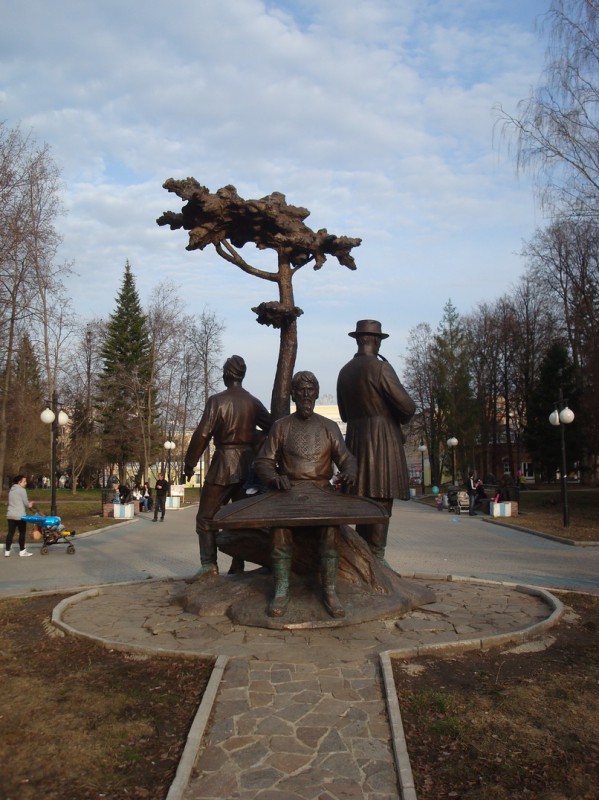                                                                                         Воспитатель:                                                                                        Туманова М.В.                                                            2014-2015 уч. год   Автор проекта: Туманова Мария Вадимовна, воспитатель.База работы: МБДОУ «Детский сад № 72 г. Йошкар-Олы «Солнышко»Срок работы: октябрь 2014 г.- апрель 2015 г.       Участники проекта: воспитанники старшей группы.Возраст детей: 5-6 лет.Адрес:424028, Республика Марий ЭЛ, г. Йошкар-Ола, ул. Й. Кырля, д. 16 «б»,т. 73-33-98У каждого человека своя малая Родина. Это место где он родился и вырос, где он впервые осознал себя частью одного большого мира. И именно эти воспоминания он пронесет через всю свою жизнь. Чувство родины начинается с восхищения тем, что видит перед собой малыш, чему он изумляется и что вызывает отклик в душе. И хотя многие впечатления ещё не осознаны им глубоко, но пропущенные через детское восприятие, они играют огромную роль в становлении личности патриота.Детям, у которых нет достаточного количества знаний о малой Родине, трудно сформировать уважительное отношение к ней. Детские воспоминания самые яркие и волнительные. Чем больше ребёнок с детства будет знать о родных местах, родном городе, тем ближе и роднее будет становиться ему Родина, Россия. Нужно с детства знакомить детей не только со своим родным городом, его названием, гербом, улицами, но и с его достопримечательностями, культурными и природными объектами. Одними из таких, являются памятники.Изучение памятников  раскрывает детям связи родного города с великой Родиной, помогает уяснить неразрывное единство истории, почувствовать причастность к ней каждой семьи и признать своим долгом, честью стать достойным наследником лучших традиций родного края.Цель: пробудить интерес молодого поколения к истории города, выраженных в монументах и памятниках.Задачи: - расширение знаний детей о родном крае и его достопримечательностях;- развитие любознательности, познавательного интереса к истории родного города;- формирование чувства патриотизма, гражданского самосознания и любви к своей малой Родине.Объект исследования: город Йошкар-ОлаПредмет исследования: история города Йошкар-Ола и его достопримечательностей. Гипотеза: данный проект обогатит знания дошкольников о родном городе и поможет привить уважение к истории родного края, через знакомство с монументами и памятниками.Ожидаемые результаты:- Активный интерес участников проекта к приобретенным знаниям, полученным ими в совместной работе.- Положительное влияние полученной информации на воспитание патриотизма, гражданского самосознания и любви к своей малой Родине.- Приобретение новых коммуникативных навыков.- Развитие речи, обогащение словаря.- Активное участие родителей в реализации проекта.                                    План мероприятий по реализации проектаИтоги проекта показали, что дети проявляют интерес к заданной теме, узнают и называют некоторые памятники родного города, знают их историю. Родители активно участвуют в изучении данной темы, рассказывают детям о достопримечательностях родного города.НаправленияМероприятияСрокиОжидаемый результатОжидаемый результат                                                                    I  этап - подготовительный                                                                    I  этап - подготовительный                                                                    I  этап - подготовительный                                                                    I  этап - подготовительный                                                                    I  этап - подготовительныйАнализ состояния проблемыПодобрать и изучить методическую, научно-популярную, художественную литературу.Октябрь 2014Способствует лучшему пониманию отдельных аспектов теоретических и практических вопросов по выбранной темеСпособствует лучшему пониманию отдельных аспектов теоретических и практических вопросов по выбранной темеАнализ состояния проблемы- Анкетирование родителей на тему «Патриотическое воспитание, через знакомство с памятниками».- Определение уровня знаний у детей о памятниках родного города (беседа).Октябрь 2014Способствует лучшему пониманию проблемы и выбору способов их решения.Способствует лучшему пониманию проблемы и выбору способов их решения.Обогащение предметно-пространственной среды  Сделать- подбор наглядно-дидактических материалов, художественной литературы.Оформить - уголок Создать- картотеку занятий, игр.Октябрь 2014Обогатиться предметно-пространственная среда по патриотическому воспитанию.Обогатиться предметно-пространственная среда по патриотическому воспитанию.Усовершенствование системы работы  по ознакомлению с памятниками родного города.- Составить перспективный план «Ознакомление дошкольников с памятниками города»- Разработать консультацию для родителейОктябрь 2014Создана система работы по теме: «Памятники г. Йошкар-Олы»Создана система работы по теме: «Памятники г. Йошкар-Олы»II этап - Практический II этап - Практический II этап - Практический II этап - Практический II этап - Практический Активизировать тесное сотрудничество с родителями воспитанников по гражданскому воспитанию дошкольников.- Консультация: «Люби и знай свой край»;- Совместная работа с родителями: «Карта по дороге в детский сад»;- Поиск интересных историй, рассказов, касающихся монументов и памятников родного города (совместная работа с родителями).- Создание альбома: «Памятники моего города»- Повторное анкетирование родителей на тему «Патриотическое воспитание, через знакомство с памятниками».Декабрь 2014Январь 2015Март 2015Весь периодАпрель 2015Декабрь 2014Январь 2015Март 2015Весь периодАпрель 2015Активизировано сотрудничество с родителями воспитанниковПовышение уровня знаний детей по теме: «Памятники г.Йошкар-Ола»-Провести беседы:«Моя страна Россия», «История развития г. Йошкар-Ола», «Памятники и бюсты писателям и поэтам»; «Памятники и бюсты актерам и деятелям театрального искусства, композиторам», «Памятники и бюсты покорителям космоса», «Памятники государственным деятелям», «Памятники и бюсты деятелям науки»,«Памятники святым и священнослужителям», «Памятники семье», «Памятники преемственности поколений», «Малые городские формы» «Памятники архитектуры», «Памятники, посвященные военной тематике»;- Рассматривание географических карт России, РМЭ, г. Йошкар-Ола- Рассматривание фотографий памятников старого и нового города.- Чтение стихотворений о родном городе- Прогулка к памятнику «Ленин и дети»- Конструирование «Я памятник воздвиг…»- Составление творческих рассказов: «Где я люблю отдыхать», «Памятник моего города»- Рисование «Мой любимый памятник»; «Я б поставил памятник…»- Изготовление макета памятников г.Йошкар-Ола.- Просматривание слайдов о памятниках города Йошкар-Ола- Рисование (под произведения П.И. Чайковского): «Чувство к Родине»- Сюжетно-ролевые игры: «Путешествие по родному городу», «Туристическое агентство приглашает в город Йошкар-Ола»- Дидактические игры:«Собери памятник», «Где находится памятник», «Узнай памятник по описанию».Ноябрь 2014 - февраль 2015Ноябрь 2014Ноябрь 2014Декабрь 2014Декабрь 2014Январь 2015Февраль 2015Февраль 2015Февраль 2015 Март 2015Март 2015 Март 2015 Ноябрь 2014 - февраль 2015Ноябрь 2014Ноябрь 2014Декабрь 2014Декабрь 2014Январь 2015Февраль 2015Февраль 2015Февраль 2015 Март 2015Март 2015 Март 2015 Дети проявляют интерес к заданной теме, узнают и называют некоторые памятники родного города, знают их историю.                                              III   Этап  - итоговый, обобщающий                                              III   Этап  - итоговый, обобщающий                                              III   Этап  - итоговый, обобщающий                                              III   Этап  - итоговый, обобщающий                                              III   Этап  - итоговый, обобщающийОценка  и подведение итогов.- Викторина «Знатоки памятников родного города»;-Подвести итоги и  подготовить презентацию о проделанной работе.Апрель 2015Апрель 2015 Проведена викторина «Знатоки памятников родного города»;-Подведены итоги и подготовлена презентация о проделанной работе.Проведена викторина «Знатоки памятников родного города»;-Подведены итоги и подготовлена презентация о проделанной работе.